EN LA DIRECCIÓN DE TRANSPARENCIA, ACCESO A LA INFORMACIÓN Y PARTICIPACIÓN CIUDADANA DEL MINISTERIO DE ECONOMIA San Salvador, a las  ocho horas y  veinte    minutos del día  veintinueve de enero  del año dos mil  diecinueve.  Admítase la solicitud de información MINEC-2019-0017, de fecha diecisiete de enero de dos mil diecinueve, presentada por _________________________, Persona natural, con Documento Único de Identidad (DUI) número: ___________, del domicilio de San Salvador, departamento de San Salvador,  en la cual solicita que se le proporcione la siguiente información: “Solicito número al menos aproximado de empresas del sector privado que existen en El Salvador, Solicito número de empresas del sector privado que pertenecen al sector formal y al sector informal,  Solicito saber el dato de cuántas empresas del sector privado pertenecen al sector de microempresa, cuántas a pequeña empresa, mediana empresa y gran empresa, Solicito el porcentaje de aporte de las empresas privadas al PIB nacional .” (Sic),   teniendo como lugar para notificar la dirección de correo electrónico _______________________ Analizado el fondo de la misma y cumpliendo los requisitos que establecen los artículos 66 de La Ley de Acceso a la Información Pública y 50, 54 del Reglamento de la Ley de Acceso a la Información Pública, en adelante sólo denominados Ley y Reglamento;  leídos los autos y considerando:  Que el impulso del derecho de petición y respuesta que a todos los ciudadanos asiste está robustecido en el art. 18 de la Constitución.Que ha sido analizado el fondo de la solicitud de acceso a la información, verificando que lo planteado no se encuentra dentro las excepciones enumeradas en los arts. 19 y 24 de la Ley y 19 del Reglamento. Que según lo preceptuado en el art. 70 de la Ley se realizaron las gestiones internas, mediante envío de correo electrónico desde el panel de control del Sistema de Gestión de Solicitudes (SGS), a la unidad administrativa correspondiente de esta Cartera que pudiese tener en su poder la información solicitada por ___________________________, a fin de dar respuesta oportuna a la petición. Lográndose la ubicación e identificación de lo requerido.Que la Dirección General de Estadísticas y Censos (DIGESTYC), en atención al  requerimiento de información envía en documento adjunto respuesta, también  hace de su conocimiento lo siguiente: “La información solicitada relacionada al porcentaje de aporte de las empresas privadas al PIB nacional, se le instruye solicitarla al Banco Central De Reserva, BCR por ser la entidad correspondiente del manejo de esa información”.Oficina de Información - OIR / UAIP del Banco Central de Reserva, Dirección: Edificio Banco Central de Reserva, Alameda Juan Pablo II, entre 15 y 17 Av. Norte, Planta Principal,  Teléfono(s) 2281-8030,  Oficial de información Licda. ____________________ ___________,  _________________________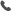 POR TANTO: Esta Dirección  en base a los arts. 3, 4, 62, 64, 65 de la Ley, conforme a los fines de facilitar a toda persona el derecho de acceso a la información pública mediante procedimientos sencillos y expeditos, la promoción de la participación ciudadana, los principios de máxima publicidad, disponibilidad, integridad y gratuidad, y la validez de los documentos mediante tecnologías de la información y comunicaciones, así también en base a lo preceptuado en los arts. 53, 54, 55 y 56 del Reglamento; en consecuencia, RESUELVE: CONCÉDASE, el acceso a la información pública solicitada. PROPORCIÓNESE,  la información pública requerida por ________ __________________, en el formato planteado. NOTIFÍQUESE.  Licda. Laura Quintanilla Oficial de Información